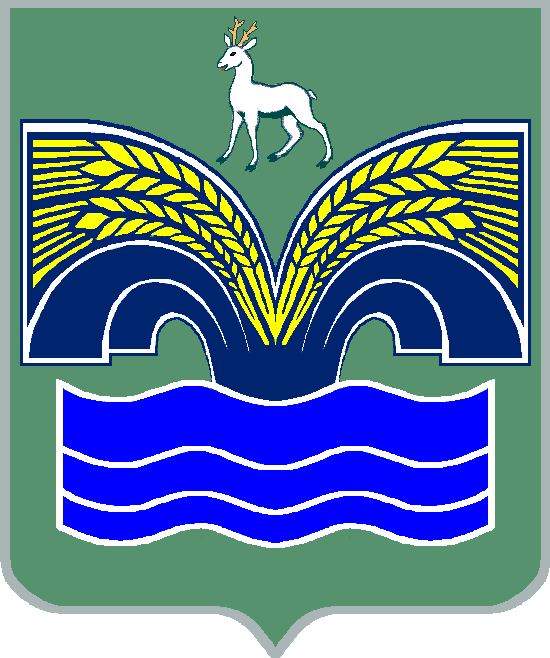 АДМИНИСТРАЦИЯСЕЛЬСКОГО ПОСЕЛЕНИЯ СТАРАЯ БИНАРАДКА МУНИЦИПАЛЬНОГО РАЙОНА КРАСНОЯРСКИЙСАМАРСКОЙ ОБЛАСТИПОСТАНОВЛ Е Н И Е                                               от 28 декабря 2023 г. № 159    В соответствии со ст. 8 Федерального закона от 07.07.2003 года № 112-ФЗ «О личном подсобном хозяйстве», Федеральным законом Российской федерации  от 06.10.2003 года № 131-ФЗ «Об общих принципах организации местного самоуправления», Приказом Министерства сельского хозяйства Российской Федерации от 27.09.2022 г. № 629 «Об утверждении формы и порядка ведения похозяйственных книг»,  и в целях учета личных подсобных хозяйств на территории сельского поселения Старая Бинарадка муниципального района Красноярский Самарской области, администрация  сельского поселения Старая Бинарадка муниципального района Красноярский Самарской области ПОСТАНОВЛЯЕТ:1. Организовать с 01 января 2024 года  на территории сельского поселения  Старая Бинарадка муниципального района Красноярский Самарской  области закладку новых похозяйственных книг учета личных подсобных хозяйств, сроком на пять лет на 2024 - 2028 годы в электронной форме с использованием комплексной информационной системы сбора и обработки бухгалтерской и специализированной отчетности сельскохозяйственных товаропроизводителей, формирования сводных отчетов, мониторинга, учета, контроля и анализа субсидий на поддержку агропромышленного комплекса.2. Ежегодно, по состоянию на 1 января путем сплошного обхода личных подсобных хозяйств и опроса членов личных подсобных хозяйств в период с 10 января по 15 февраля осуществлять сбор сведений, указанных в книгах.3. Записи в похозяйственные книги производить на основании сведений, предоставляемых на добровольной основе главой личного подсобного хозяйства  или иными членами личного подсобного хозяйства.4. При ведении похозяйственных книг необходимо обеспечить конфиденциальность информации, предоставляемую гражданами, ведущими хозяйство, её сохранность и защиту в соответствии с законодательством Российской Федерации.5. Ответственным за ведение похозяйственных книг в установленном порядке и их сохранность назначить специалиста администрации Портынину Марину Александровну.6. Настоящее постановление вступает в силу со дня подписания  и  подлежит   опубликованию на официальном сайте муниципального района Красноярский Самарской области в разделе Поселения/Старая Бинарадка.7. Контроль за исполнением настоящего постановления оставляю за собой.Глава поселения                                                                   О.Ю. Худяков                          О закладке и ведении электронных похозяйственных книг учета  личных подсобных хозяйств граждан на территории сельского поселения Старая Бинарадка муниципального района Красноярский Самарской области  на 2024- 2028 годы